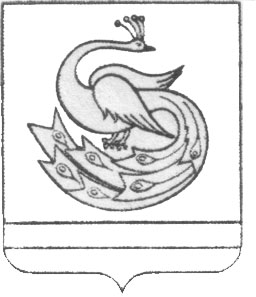   АДМИНИСТРАЦИЯ ПЛАСТОВСКОГО МУНИЦИПАЛЬНОГО РАЙОНАП О С Т А Н О В Л Е Н И Е«_08_ »____09______2021 г.                                                                       №1042Об отмене режима функционированиярайонного звена РСЧС «Повышенная готовность» на территорииПластовского муниципальном района        В связи со стабилизацией пожарной обстановки, установлением погодных условий, способствующих снижению класса пожарной опасности на территории  Пластовского муниципального района и ликвидации угрозы пожара в населенных пунктах, администрация Пластовского муниципального районаПОСТАНОВЛЯЕТ:       1. Отменить режим функционирования районного звена РСЧС «Повышенная готовность» на территории Пластовского муниципального района с 08 сентября 2021 года.       2. Признать утратившим силу постановление администрации    Пластовского муниципального района от 23 августа  2021 года № 978 « О введении режима функционирования районного звена РСЧС «Повышенная готовность».    3. Разместить настоящее постановление  на официальном сайте администрации Пластовского муниципального района в сети «Интернет».Глава   Пластовскогомуниципального района                                                               А.Н. Пестряков